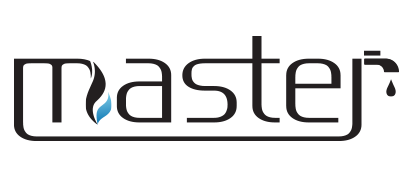 REKLAMACIJSKI ZAPISNIKProizvod ugrađen : Opis kvara / razlog reklamacije : Zahtjevi kupca : Podnositelj reklamacije :REKLAMACIJU PRIMA : NAZIV ARTIKLA: ŠIFRA ARTIKLA :BROJ RAČUNA : DATUM RAČUNA : FAKTURIRAO/ISPORUČIO : 